Wychowanie do życia w rodzinie kl. II Branżowa Szkoła I StopniaNa Wasze pytania i odpowiedzi czekam pod adresem mailowymzss.pedagog@interia.plTemat: Rytm płodności. Odczytywanie praw natury.Data realizacji: 30.10.2020r.	Witam Was serdecznie Drodzy Uczniowie, proszę o zapoznanie się z tekstem i odpowiedź na zagadnienie: proszę określić jak przejawia się płodność w poszczególnych fazach cyklu kobiecego:Faza niepłodności względnej-Faza płodności-Faza niepłodności bezwzględnej-Dziękuję i życzę powodzenia!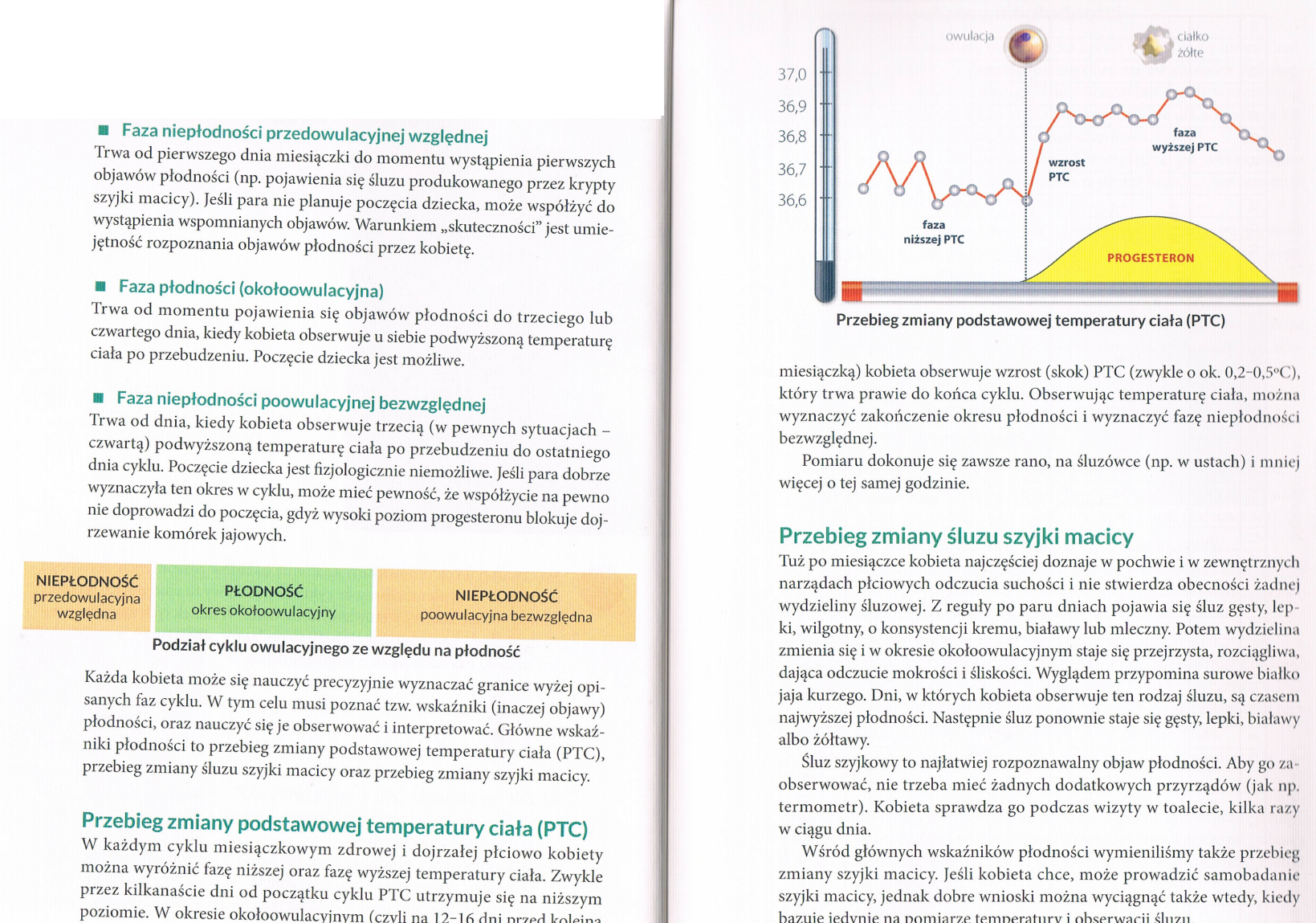 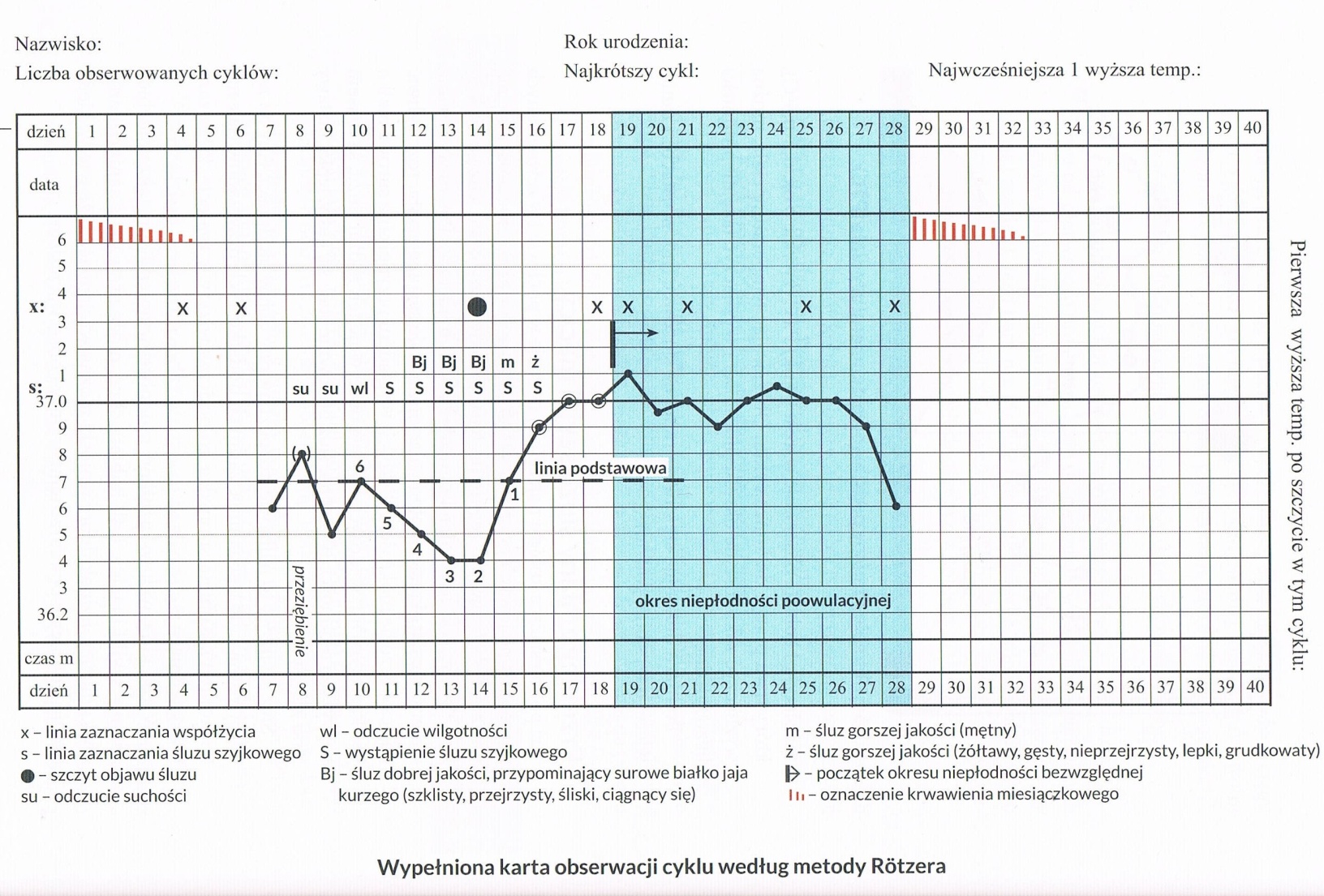 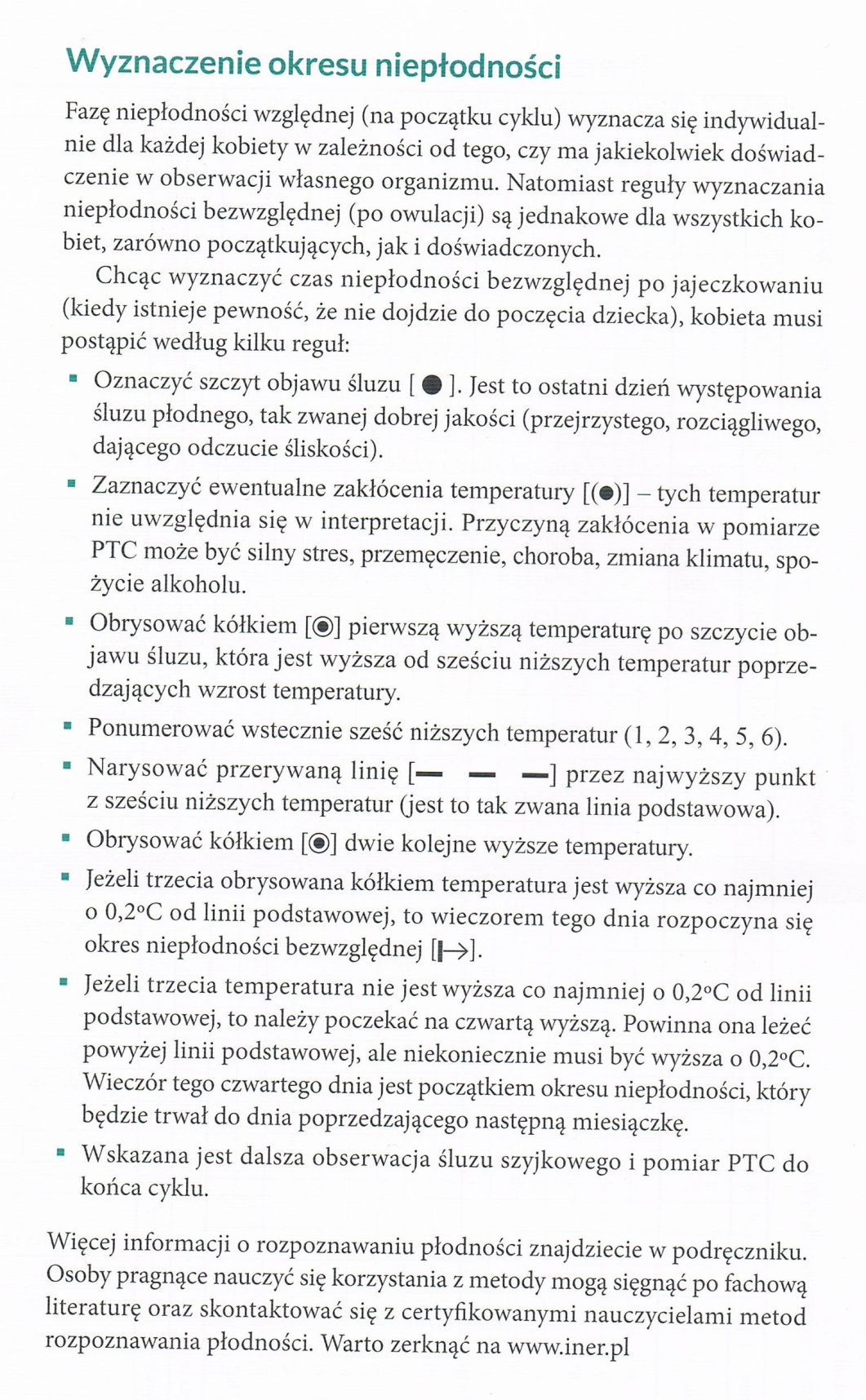 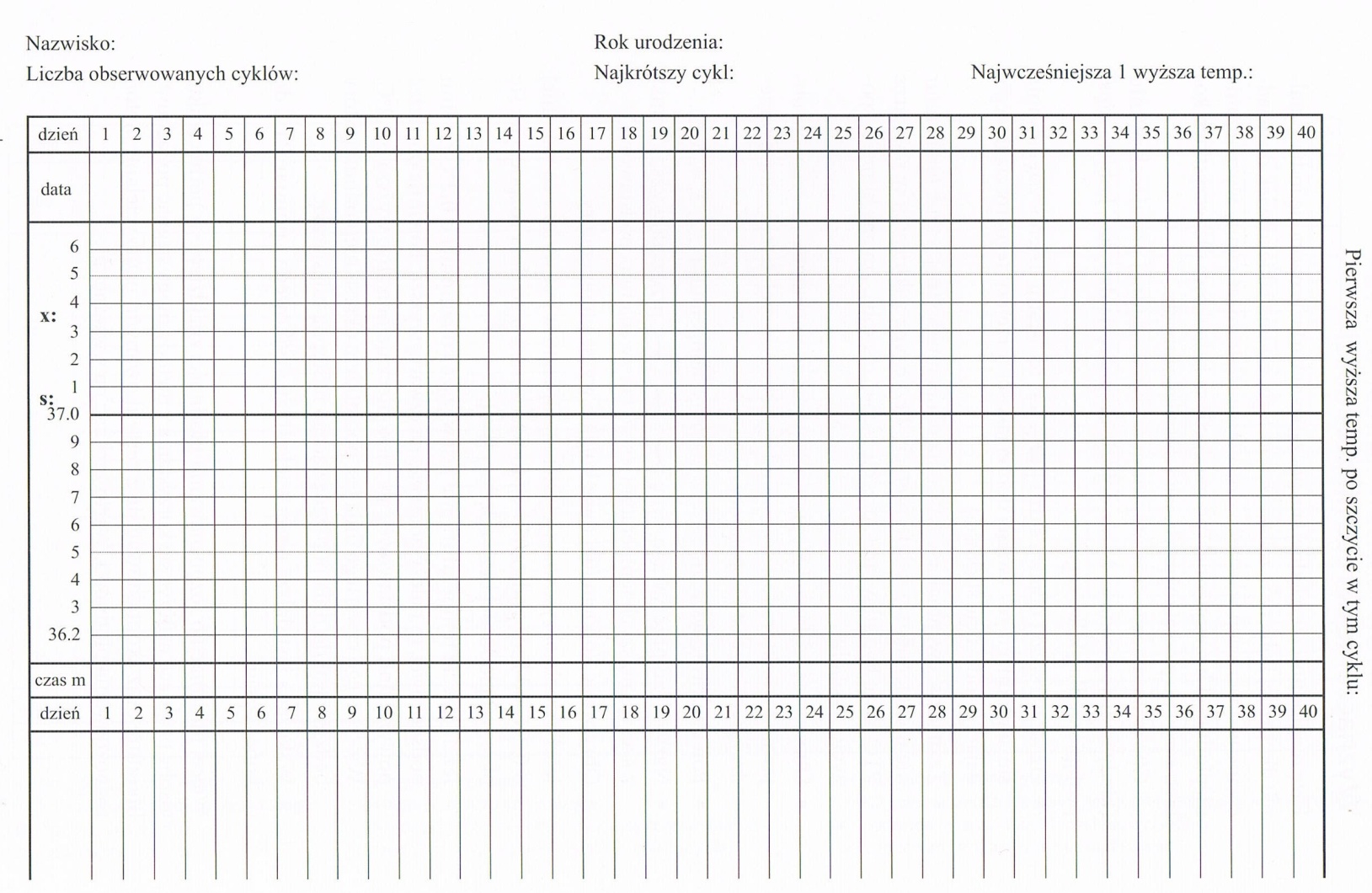 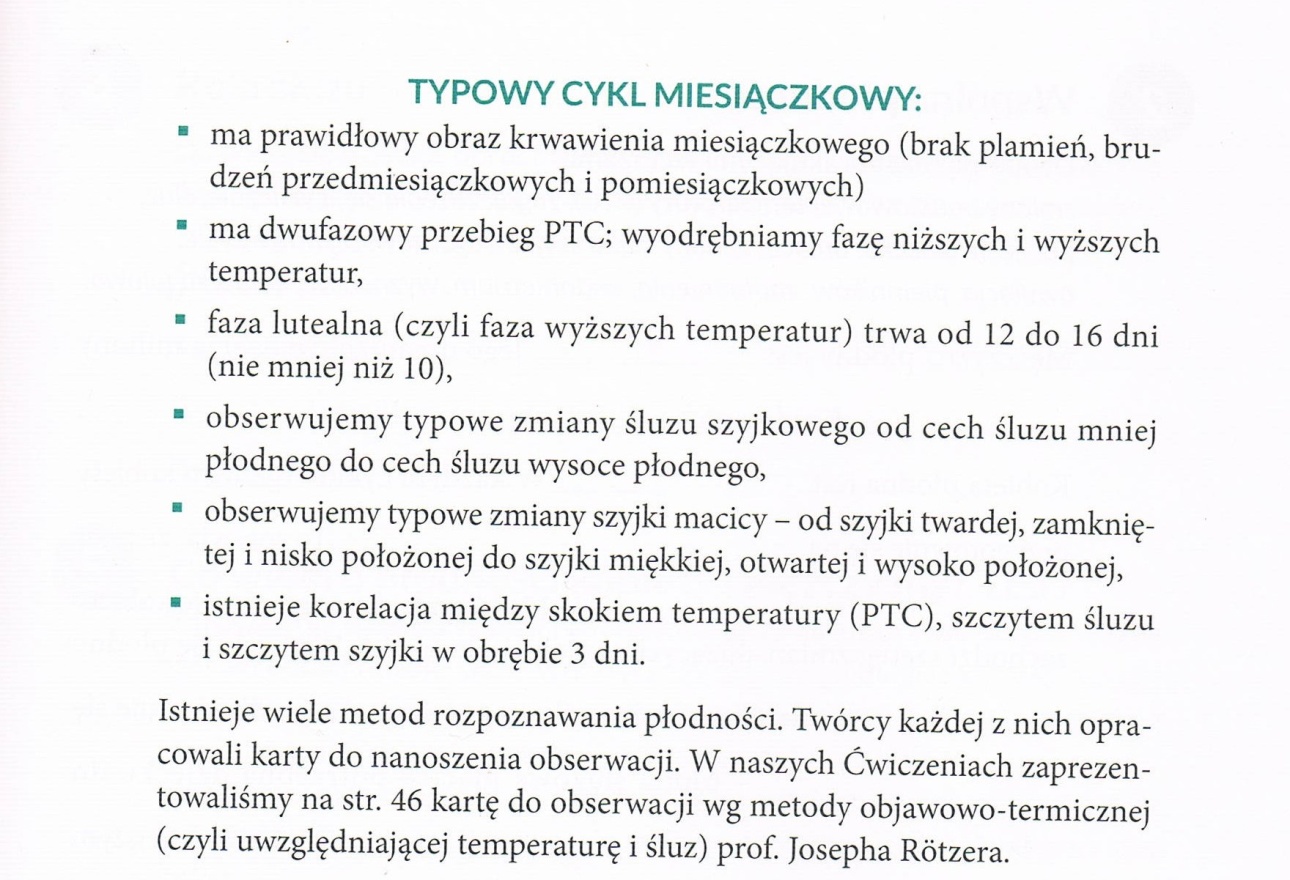 